Jacob ScherryFebruary 9, 1852 – November 30, 1929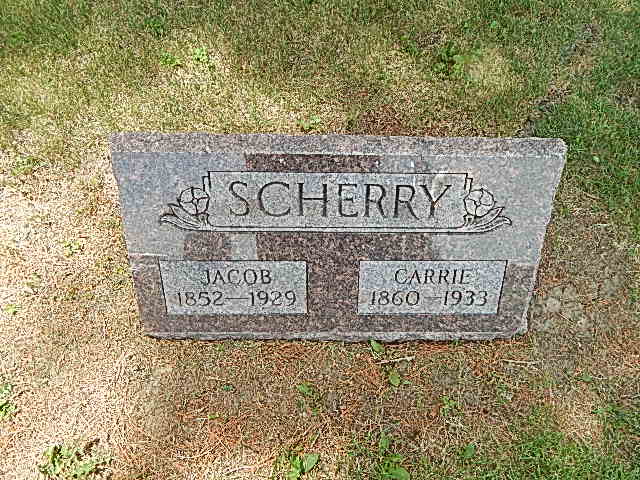 Photo by Alicia KneussDEATH CLAIMS JACOB SCHERRY
Highly Esteemed Resident of Kirkland Township Passes Away

   Jacob Scherry, 77, highly esteemed resident of Kirkland Township, died at his home at 6 o'clock this morning of a complication of diseased. He had been bedfast ten months.
   Mr. Scherry was born in Preble Township, February 9, 1852, a son of Christian Scherry and Catherine Miller Scherry, both of whom were born in Germany. He was a member of the St. Luke church and was confirmed March 21, 1869. Mr. Scherry was united in marriage to Carrie Diehl June 24, 1878, and she survives.
   Children surviving are Mrs. Will Reppert, of Fort Wayne; Lewis Scherry, of Upper Sandusky, Ohio; Will Scherry of Kirkland Township; and two children preceded their father in death, Mrs. Roy Heller and an infant.
   One sister, Caroline Graft, lives at Decatur. Three brothers and two sisters preceded him in death. They are Daniel, Christian and Fred Scherry, Mrs. Fred Schwartz and Mrs. Lewis Fruchte.
Eleven grandchildren and three great grandchildren also survive.
   The funeral services will be held at the Zion Church Monday afternoon at 2 o'clock in charge of Rev. Fiedderjohn. Burial will be in the Zion Cemetery. Short services will be held at the home preceding the church services.Evening News Banner, Wells County, Indiana
November 30, 1929